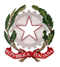 ISTITUTO COMPRENSIVO BATTISTI -FOSCOLOANNO SCOLASTICO 20    /20PROGRAMMAZIONE DISCIPLINARECLASSE     DOCENTE:  DATA                                                                                                                    FIRMAANALISI DELLA SITUAZIONE DI PARTENZA1. PROFILO GENERALE DELLA CLASSELa classe è composta da……….. Dal punto di vista disciplinare, gli alunni mostrano di aver un comportamento ………………Dalle osservazioni iniziali e dalle prove oggettive di ingresso, sotto il profilo didattico …………POSSESSO DEI PREREQUISITI POSSESSO DEI PREREQUISITI POSSESSO DEI PREREQUISITI POSSESSO DEI PREREQUISITI LIVELLO AVANZATO10-9                   Conoscenze organiche e approfondite, corretta ed efficace applicazione di concetti, regole e procedure; esposizione chiara e ben articolata con un uso corretto dei vari linguaggi specifici, autonomia nell’organizzazione e rielaborazione delle conoscenze acquisite con apporti personali. Capacità di operare collegamenti e stabilire relazioni tra le discipline.ALUNNI:LIVELLO INTERMEDIO8-7Conoscenze sicure ed integrate con qualche apporto personale. Buona capacità di comprensione ed analisi; sicura applicazione di concetti, regole e procedure; esposizione chiara, con uso di terminologia varia e linguaggio adeguato al contesto; autonomia di sintesi e rielaborazione delle conoscenze acquisite.ALUNNI: LIVELLO BASE                   6-5Conoscenze generalmente complete. Adeguata capacità di comprensione, discreta applicazione di concetti, regole e procedure; esposizione generalmente corretta con uso di termini abbastanza appropriati; autonomia di rielaborazione delle conoscenze acquisite.ALUNNI:LIVELLO INIZIALE     4                      Conoscenze semplici e lacunose dei contenuti disciplinari; difficoltà nella capacità di comprensione e nell’esposizione delle idee; scarsa capacità nell’organizzazione autonoma del lavoro scolastico; minimo il livello di interesse, impegno e partecipazione al dialogo educativo.ALUNNI:     3.                                             CASI PARTICOLARI     3.                                             CASI PARTICOLARI     3.                                             CASI PARTICOLARI     3.                                             CASI PARTICOLARI           DSA                                    DSA                                    DSA                                    DSA                                     BES            BES            BES            BES    DIVERSAMENTE ABILI              DIVERSAMENTE ABILI              DIVERSAMENTE ABILI              DIVERSAMENTE ABILI                                  FONTI DI RILEVAZIONE DEI DATI                        FONTI DI RILEVAZIONE DEI DATI                        FONTI DI RILEVAZIONE DEI DATI                        FONTI DI RILEVAZIONE DEI DATIquestionari conoscitivi prove d’ingresso osservazione diretta in situazionecolloqui con gli alunnicolloqui con le famigliecolloqui con gli insegnanti della scuola primaria esame della documentazione educativa (anni scolastici precedenti)questionari conoscitivi prove d’ingresso osservazione diretta in situazionecolloqui con gli alunnicolloqui con le famigliecolloqui con gli insegnanti della scuola primaria esame della documentazione educativa (anni scolastici precedenti)questionari conoscitivi prove d’ingresso osservazione diretta in situazionecolloqui con gli alunnicolloqui con le famigliecolloqui con gli insegnanti della scuola primaria esame della documentazione educativa (anni scolastici precedenti)questionari conoscitivi prove d’ingresso osservazione diretta in situazionecolloqui con gli alunnicolloqui con le famigliecolloqui con gli insegnanti della scuola primaria esame della documentazione educativa (anni scolastici precedenti)COMPETENZE         COMPETENZE        DISCIPLINARIOBIETTIVI DI APPRENDIMENTO            ABILITA’                                          OBIETTIVI DISCIPLINARI MINIMISTRUMENTILibri di testo                                                 FotocopieComputer                                                     LavagnaLIM                                                                 Laboratorio informaticoCD-DVD                                                         Dizionario Piattaforma GSUITE per eventuale DDI                                                                                                 METODOLOGIA                                        TIPOLOGIE PROVE DI VERIFICA                                              LA VALUTAZIONE Valutazione diagnostica(Situazione di partenza) Valutazione formativa(in itinere al termine di ogni nucleo tematico) Valutazione sommativa(al termine del primo quadrimestre e alla fine dell’anno scolastico)LA VALUTAZIONE terrà conto quindi del raggiungimento degli obiettivi e dei progressi personali in relazione ai punti di partenza e all’ impegno profuso per raggiungere un traguardo.Fattori che concorreranno alla valutazione periodica e finale⮚	Livello di partenza del singolo e del gruppo classe⮚	Evoluzione del processo di apprendimento (anche in DDI)⮚	Partecipazione all’attività didattica (anche in DDI)⮚	Motivazione e impegno rispetto all’attività didattica (anche in DDI)⮚	Regolarità nella frequenza delle lezioni (anche DDI)⮚	Svolgimento delle verifiche previste per la disciplina (anche in DDI)⮚	Conoscenze, abilità, competenze⮚	Raggiungimento degli obiettivi minimi disciplinari⮚	Raggiungimento degli obiettivi cognitivi trasversaliPer gli alunni diversamente abili la valutazione è strettamente correlata al percorso individuale, inoltre deve essere finalizzata a mettere in evidenza il percorso dell’alunno.Tenuto conto che non è possibile definire un’unica modalità di valutazione degli apprendimenti, essa potrà essere:- in linea con quella della classe, ma con criteri personalizzati-differenziata-mistaLa scelta verrà definita nel PEI di ogni singolo alunnoOBIETTIVI GENERALI DDIUso dei nuovi strumenti tecnologici per i principali scopi comunicativi e operativi e per produrre testi multimediali.Qualità in termini di completezza, correttezza e tempistica di consegna degli elaborati.Evoluzione della partecipazione dell’alunno, in termini di autonomia, presenza, interesse e    qualità degli interventi      STRUMENTI DDIUso del R.E. per comunicare quotidianamente argomenti e attività agli studentiUtilizzo della Piattaforma GSUITE che permette la consultazione di testi in versione digitale, lo svolgimento degli esercizi proposti e la restituzione degli stessi corretti; la possibilità di aggiungere video, audio, immagini, link a siti di interesse, You Tube e documenti di vario genere.MODALITA’ DI SVOLGIMENTO DELLE ATTIVITA’In base alla modalità di interazione tra insegnanti e studenti, le attività previste dalla didattica digitale ingrata possono essere distinte in:ATTIVITA’ SINCRONE da svolgere attraverso l’interazione in tempo reale tra insegnanti e studenti (videolezioni in diretta, verifiche orali degli apprendimenti, svolgimento di compiti con il monitoraggio in tempo reale da parte dell’insegnante, ecc)ATTIVITA’ ASINCRONE   da svolgere senza l’interazione in tempo reale tra insegnanti e studenti (fruizione di materiale didattico digitale fornito o indicato dall’insegnante, visione di videolezioni o altro materiale video predisposto o indicato dall’insegnante, produzione di elaborati di tipo multimediale, esercitazioni e verifiche formative predisposte dal docente, con richiesta di produzione di materiale da parte degli studenti; verifiche sommative (es: relazioni scritte -rielaborazioni scritte a percorso concluso)                                                           ALUNNI DIVERSAMENTE ABILINella predisposizione del materiale didattico da utilizzare in caso di ricorso alla didattica digitale integrata e nella gestione delle attività da svolgere in modalità sincrona e asincrona, i docenti, oltre a tener conto dei diversi stili di apprendimento, prestano particolare attenzione ai piani educativi individualizzati. I docenti di sostegno, in particolare, oltre a perseguire l’obiettivo di garantire agli alunni in situazione di disabilità opportunità di accesso alle varie attività didattiche, anche mettendo a punto materiale individualizzato o personalizzato per lo studente, hanno cura di mantenere per quanto possibile l’interazione a distanza con l’alunno e tra l’alunno e gli altri docenti curricolari, senza interrompere il processo di inclusione.                                             ALUNNI con BISOGNI EDUCATIVI SPECIALIPer quanto concerne gli alunni più fragili che rientrano nel novero dei BES /DSA, mantenendo gli obiettivi minimi previsti nelle programmazioni disciplinari e di classe e gli strumenti dispensativi e compensativi segnalati nei PDP, si predispongono attività semplificate e adeguate alle potenzialità di ciascuno, mantenendo i contatti con le famiglie di appartenenza affinché non venga meno il processo di inclusione e non vengano mortificati i possibili progressi nelle conoscenze, abilità e competenze degli allievi. MODALITA’ DI RECUPEROx Esercizi applicativi di recupero delle carenze prima di ogni nuovo argomento x Attività di ripasso prima di ogni verifica scritta x Correzione in classe di ogni verifica scritta               x Recupero in itinere per piccoli gruppi, durante lo svolgimento di attività di eccellenza e approfondimento per il resto della classe                                                 RAPPORTI SCUOLA - FAMIGLIALe necessarie relazioni Scuola - Famiglia saranno garantite anche in condizioni di emergenza attraverso “attività formali di informazione e condivisione della proposta progettuale della DDI” condotte su GSuite, Registro Elettronico ed altri strumenti telematici ritenuti idonei allo scopo